NÁRODNÁ RADA SLOVENSKEJ REPUBLIKYVI. volebné obdobieČíslo: CRD-2291/2014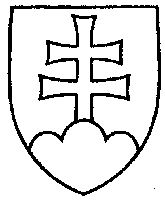 1608UZNESENIENÁRODNEJ RADY SLOVENSKEJ REPUBLIKYz 12. februára 2015k vládnemu návrhu zákona, ktorým sa mení a dopĺňa zákon č. 525/2010 Z. z. o poskytovaní dotácií v pôsobnosti Ministerstva zdravotníctva Slovenskej republiky v znení neskorších predpisov (tlač 1320) – prvé čítanie	Národná rada Slovenskej republikyr o z h o d l a,  ž eprerokuje uvedený vládny návrh zákona v druhom čítaní;p r i d e ľ u j etento vládny návrh zákona na prerokovanieÚstavnoprávnemu výboru Národnej rady Slovenskej republiky  aVýboru Národnej rady Slovenskej republiky pre zdravotníctvo;u r č u j eako gestorský Výbor Národnej rady Slovenskej republiky pre zdravotníctvo
a lehotu na jeho prerokovanie v druhom čítaní vo výbore do 30 dní a v gestorskom výbore do 32 dní odo dňa jeho pridelenia.     Peter  P e l l e g r i n i   v. r.        predseda       Národnej rady Slovenskej republikyOverovatelia:Jozef  J e ž í k   v. r.Jozef  M i k l o š k o   v. r.